Asociación Hondureña De Profesionales Intermediarios De Seguros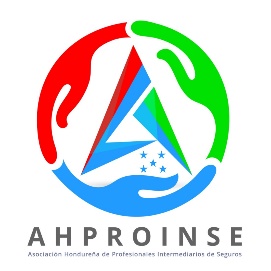 HOJA DE AUTORIZACION PARA DEDUCCION NOMBRE COMPLETO:_________________________________________________________________________CORREDURIA: _________________________________________________________________________DIRECCION:_________________________________________________________________________TELEFONOS:_________________________________________________________________________E-MAIL:_________________________________________________________________________Por medio de la presente AUTORIZO me sea deducido de mis comisiones la cuota mensual de Lps. _______________ que me corresponde pagar como miembro de la Asociación Hondureña de Profesionales Intermediarios de Seguros “AHPROINSE” dicha deducción será retenida de las comisiones que recibo cada quincena o ultimo de mes de la compañía y la misma sea por tiempo indefinido a partir de la Fecha. DAVIVIENDA 				MAPFRESEGUROS CREFISA 			PALIC OTRA: ________________________________________________FIRMA:__________________________ DNI:_________________LUGAR Y FECHA:______________________________________